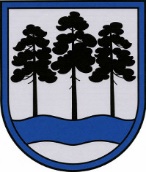 OGRES  NOVADA  PAŠVALDĪBAReģ.Nr.90000024455, Brīvības iela 33, Ogre, Ogres nov., LV-5001tālrunis 65071160, e-pasts: ogredome@ogresnovads.lv, www.ogresnovads.lv PAŠVALDĪBAS DOMES SĒDES PROTOKOLA IZRAKSTS10.Par Ogres novada pašvaldības saistošo noteikumu Nr.13/2023 “Grozījumi Ogres novada pašvaldības 2021.gada 14.oktobra saistošajos noteikumos Nr. 21/2021 “Par nekustamā īpašuma nodokļa piemērošanas kārtību Ogres novadā”” izdošanuPašvaldību likuma 44.panta pirmā daļa noteic, ka Dome atbilstoši likumā vai Ministru kabineta noteikumos ietvertam pilnvarojumam izdod saistošos noteikumus.Saskaņā ar likuma “Par nekustamā īpašuma nodokli” 3. panta pirmo daļu nekustamā īpašuma nodokļa likmi vai likmes no 0,2 līdz 3 procentiem no nekustamā īpašuma kadastrālās vērtības nosaka pašvaldība savos saistošajos noteikumos, kurus tā publicē līdz pirmstaksācijas gada 1.novembrim. Nekustamā īpašuma nodokļa likmi, kas pārsniedz 1,5 procentus no nekustamā īpašuma kadastrālās vērtības, pašvaldība nosaka tikai gadījumā, ja nekustamais īpašums netiek uzturēts atbilstoši normatīvajos aktos noteiktajai kārtībai. Savukārt, saskaņā ar likuma “Par nekustamā īpašuma nodokli” 3.panta 1.6 daļu būvi, kuras būvniecībā pārsniegts normatīvajos aktos noteiktais kopējais būvdarbu veikšanas ilgums, ar nākamo mēnesi pēc būvniecības termiņa izbeigšanās līdz mēnesim, kad parakstīts akts par būves pieņemšanu ekspluatācijā, apliek ar nekustamā īpašuma nodokļa likmi 3 procentu apmērā, ja to ir noteikusi pašvaldība savos saistošajos noteikumos, kurus tā publicē ne vēlāk kā līdz pirmstaksācijas gada 1.novembrim, no lielākās turpmāk minētās kadastrālās vērtības:1) būvei piekritīgās zemes kadastrālās vērtības;2) būves kadastrālās vērtības.Lai nodrošinātu sabiedrības interešu ievērošanu attiecībā uz sakārtotu vidi un tiesisku būvniecības procesu, novēršot situācijas, kad nekustamais īpašus netiek uzturēts atbilstoši normatīvajos aktos noteiktajai kārtībai un kad nekustamajā īpašumā veiktā ēkas (būves) būvniecība netiek pabeigta maksimālajā būvniecības termiņā, ir sagatavots saistošo noteikumu projekts “Grozījumi Ogres novada pašvaldības 2021.gada 14.oktobra saistošajos noteikumos Nr. 21/2021 “Par nekustamā īpašuma nodokļa piemērošanas kārtību Ogres novadā”” un paskaidrojuma raksts. Ar saistošajiem noteikumiem Pašvaldība ar 2024.gada 1.janvāri nosaka tiesības aplikt ar nekustamā īpašuma nodokļa likmi 3 procentu apmērā nekustamo īpašumu, kas netiek uzturēts atbilstoši normatīvajiem aktiem, un ar 2026.gada 1.janvāri būvi vai tai piekritīgo zemes vienību, ja ēkas(būves) būvniecībā pārsniegts normatīvajos aktos noteiktais kopējais būvdarbu veikšanas ilgums.Ņemot vērā minēto un saskaņā ar Pašvaldību likuma 44. panta pirmo daļu, 47.panta otro daļu, likuma “Par nekustamā īpašuma nodokli” 3. panta pirmo un 1.6 daļubalsojot: ar 23 balsīm "Par" (Andris Krauja, Artūrs Mangulis, Atvars Lakstīgala, Dace Kļaviņa, Dace Māliņa, Dace Veiliņa, Daiga Brante, Dainis Širovs, Dzirkstīte Žindiga, Egils Helmanis, Gints Sīviņš, Ilmārs Zemnieks, Indulis Trapiņš, Jānis Iklāvs, Jānis Kaijaks, Jānis Siliņš, Kaspars Bramanis, Pāvels Kotāns, Raivis Ūzuls, Rūdolfs Kudļa, Santa Ločmele, Toms Āboltiņš, Valentīns Špēlis), "Pret" – nav, "Atturas" – nav, Ogres novada pašvaldības dome NOLEMJ:Izdot saistošos noteikumus Nr.13/2023 “Grozījumi Ogres novada pašvaldības 2021.gada 14.oktobra saistošajos noteikumos Nr.21/2021 “Par nekustamā īpašuma nodokļa piemērošanas kārtību Ogres novadā”” (turpmāk – Noteikumi) (pielikumā). Ogres novada pašvaldības Centrālās administrācijas Juridiskajai nodaļai triju darba dienu laikā pēc Noteikumu parakstīšanas rakstveidā nosūtīt tos un paskaidrojumu rakstu Vides aizsardzības un reģionālās attīstības ministrijai (turpmāk – VARAM) atzinuma sniegšanai.Uzdot Ogres novada pašvaldības Centrālās administrācijas Juridiskajai nodaļai pēc pozitīva VARAM atzinuma saņemšanas nodrošināt Noteikumu publicēšanu oficiālajā izdevumā “Latvijas Vēstnesis”.Uzdot Ogres novada pašvaldības Centrālās administrācijas Komunikācijas nodaļai pēc pozitīva VARAM atzinuma saņemšanas publicēt Noteikumus Ogres novada pašvaldības mājas lapā internetā.Uzdot Ogres novada pašvaldības Centrālās administrācijas Kancelejai pēc Noteikumu spēkā stāšanās nodrošināt Noteikumu brīvu pieeju Ogres novada pašvaldības ēkā.Uzdot Ogres novada pašvaldības pilsētu un pagastu pārvalžu vadītājiem pēc Noteikumu spēkā stāšanās nodrošināt Noteikumu brīvu pieeju pašvaldības pilsētu un pagastu pārvaldēs.Kontroli par lēmuma izpildi uzdot Ogres novada pašvaldības izpilddirektoram.(Sēdes vadītāja,domes priekšsēdētāja E.Helmaņa paraksts)Ogrē, Brīvības ielā 33Nr.92023.gada 15. jūnijā